2010年9月17日，日内瓦	尊敬的先生/女士，由于处理问题，原已发布供额外审议的ITU-T G.987.3建议书草案第6.6.2款中的一句话不慎遗漏了。正确案文于2010年9月17日重新发布。顺致敬意！电信标准化局主任
马尔科姆•琼森国 际 电 信 联 盟电信标准化局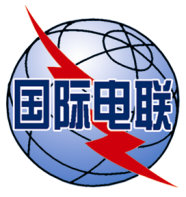 参考号:电话:传真:电子邮件:电信标准化局AAP-44勘误1AAP/MJ+41 22 730 5860+41 22 730 5853tsbdir@itu.int–	致国际电联各成员国主管部门；–	致ITU-T各部门成员；–	致ITU-T部门准成员抄送：–	电信标准化局各研究组正副主席–	电信发展局主任–	无线电通信局主任事由:有关采用替换批准程序（AAP）处理的建议书的情况 
– 有关ITU-T G.987.3建议书的勘误